Charter School Prop 301 Funds Are In Complete Disarray:Money targeted for teacher raises is an open checkbook for charter owners without oversight by the Charter BoardJim HallArizonans for Charter School AccountabilityJuly 1, 2018Prop 301 funds are a key component in the quest to increase teacher salaries in Arizona.  The Arizona State Board for Charter Schools (Charter Board) has provided absolutely no accountability for the expenditure of Prop 301 funds by charter owners, allowing over 100 of the 417 charter holders to misuse Prop 301 funds and an additional 72 to fail to report how they expended the funds.  Without supervision from the Charter Board, the $75 million in Prop 301 funds given to charter schools is up for grabs.  Charter schools bought bus passes, leased classrooms, paid administrators, and purchased health insurance with Prop 301 funds instead of increasing teacher salaries in 2017. They have left $34 million in Prop 301 funds unspent over the years to prop up their bottom lines.ARS 15-977 spells out very specific rules for the expenditure of Prop 301 Classroom Site Funds (CSF).   CSF must be distributed by districts and charters through a strict formula – 20% for Base Salary, 40% for Performance Compensation, and 40% for Other M&O uses to benefit classroom instruction. Other expenses includes class size reduction, additional teacher compensation, test preparation, teacher training, dropout prevention programs, and paying premiums for teacher liability insurance.Public school districts generally spend all of the “Other” 301 funds to increase teacher’s salaries, spending over 90% of all 301 funds directly on teacher salaries and related benefits.  ARS 15-977 C. provides detailed rules for how district teachers can qualify to receive additional performance money through rigorous evaluations, test scores, parent surveys, etc.  70% of district teachers have to approve a 301 plan before the district board can submit it to the state.  Public districts must also submit a 301 Narrative every year describing in detail how funds were utilized.Legislators purposely excluded charters from all of the rules required of districts to create a 301 plan.  Charter schools do not have to inform teachers how they will receive 301 funds or to utilize evaluations or test scores to qualify for performance compensation.  Charter administrators can basically dole out 301 funds in any way they wish.  For example, teachers at Heritage Elementary Charter report that there was no explanation about how 301 raises were distributed and salary increases were only given to teachers that returned the following year, regardless of performance.  This may be a widespread practice.  Charters only have to set up budget categories reflecting the proper percentages for Base, Performance, and Other M&O spending and submit an annual narrative describing in detail how funds were utilized to insure that funds were properly spent.  The majority of charter holders are following the law.  265 charter owners (64%) used 60% or more of Prop 301 funds in 2017 to increase teacher pay, as the law requires.  But only 164 charter schools (39%) expended over 90% of CSF funds for teacher salaries - the spending level of all public districts. (See Appendix 1, p.6 and Appendix 2, p.16)The Charter Board has not examined charter 301 Narratives for years, allowing many charter owners to treat Prop 301 funds as an open checkbook to grow their businesses. 179 charter holders are simply not following state laws - apparently with the Charter Board’s blessing.For example:72 charters violated state law (ARS 15-977. H) by failing to submit a 301 Narrative in 2017 - an offense that could lead to the revocation of their charters.  Two of the largest charter companies in Arizona did not submit the required narrative – the American Leadership Academy and all Edkey schools.  Edkey did not submit the Narratives in 2016 as well without any question from the Charter Board. (See Appendix 3, p. 20)The 23 Great Hearts Academies submitted 301 Narratives that did not account for Base Pay and Performance Compensation, the only charter owners making this “mistake”  - an err Great Hearts has made every year undetected since 2013. (See Appendix 4, p. 21 for an example)61 Charters did not account for all expenditures reported on their Annual Financial Report (AFR) on the 301 Narrative.  (See Appendix 5, p.21)45 charters reported spending more on the Narrative than actually expended according to their AFR (See Appendix 6, 23)58 charters did not spend Base and Performance funds for Teacher salary increases as required by law.  American Virtual Academy spent $181,000 earmarked for teacher salaries on “Other” expenses.  See Appendix 7, p.25)While not illegal, charters have accumulated over $34 million in unspent 301 funds that are added to their net assets.  Online charters are given the same 301 funds as traditional schools, even though they have few teachers.  Five online charters are sitting on $8.8 million in unspent 301 funds, adding to their net worth but doing nothing for Arizona teachers.  (See Appendix 8, p.27)Examples of inappropriate use of CSF 1. Using Prop 301 Classroom Site Funds to buy bus passes and pay administrators:Career Success Charter School spent nothing on 301 teacher compensation in 2017 but spent $131,627 on “Dropout Prevention” defined in their Narrative as: “Bus passes for retention and costs of teachers and administrators who developed and implemented a dropout program to concentrate on students who are at risk of dropping out.”ARS 15-977 N.  states : “Monies distributed from the classroom site fund for class size reduction, assessment intervention and dropout prevention programs shall only be used for instructional purposes in the instruction function as defined in the uniform system of financial records, except that monies shall not be used for school-sponsored athletics. “  Bus passes for students are not an instructional expense and administrators are expressly forbidden to receive CSF monies.Career Success has been misusing 301 funds for years - their 2013 301 Narrative described expenditures for Dropout Prevention as:“Bus passes for retention and a portion of Principal's wages to concentrate on dropout prevention by counseling students.”The Charter Board never questioned paying 301 Funds to a principal.  They never read the Narratives.2. Using CSF to rent classroom space (from a related party):The next two examples involve Compass High School.  Compass has been illegally spending Prop 301 funds since 2012 without interference from the Charter Board.Compass High School spent $91,806 for teacher compensation but also spent $76,096 for Dropout Prevention in 2017 defined in their Narrative as: “Like all Schools we strive to affect the dropout rate every day. After 16 years of alternative education we have found that three things are crucial to saving a student from becoming a dropout; early identification, allocated space for either remediation or advisement/counseling and concerted effort by staff to make connections/relationships with these young adults to motivate them to complete their education. Specifically, the 301 monies spent for Dropout Prevention was spent to provide the space for the above items to be possible.”The Compass High School’s 2012 301 Narrative regarding their Dropout Prevention program stated:“Computers were purchased so that students could work independantly on their skills. Space was rented and provided for students to use AIMS based curriculum for better preparation.”Compass High School leases all facilities from a member of the corporate board.As state previously, dropout prevention funds can only be used for instructional purposes.  Leasing facilities is not an instructional function.3. Supplanting funds:ARS 15-977 A. states “…Teacher compensation increases based on performance or teacher base salary increases distributed pursuant to this subsection shall supplement, and not supplant, teacher compensation monies from any other sources”Compass High School spent $63,899 for Teacher liability insurance in 2017, explained in their 301 Narrative: “As a school that uses alternative methods such as hands-on and project based learning to educate a large at-risk, FRL, and IEP student population, we have found that we must hire experienced and motivated teachers to tackle this difficult task. To attract these teachers it is important that we offer, as part of our hiring package, an excellent health insurance plan. These monies spent for Teacher Liability Insurance Premiums reflect this commitment to our teachers and staff.”Compass High School, a for-profit company, paid nearly all teacher and instructional aide benefits, including health insurance, out of funds intended for teacher liability insurance.  Compass only paid $4,000 for all benefits for over $1 million in teacher salaries in 2017 – the rest came from Prop 301 funds.  Rather than supplementing Instruction benefits, Compass supplanted or replaced benefit costs with Prop 301 funds.  Compass profited by $63,000 rather than utilizing additional funds for teacher salaries.  This is a clear violation of the law.  Compass has been doing this since 2015.The Charter Board relies on a compliance questionnaire in the annual audit submitted by each charter owner to verify that Prop 301 funds are spent appropriately.  This is the 301 compliance questionnaire submitted by Compass High School in 2017: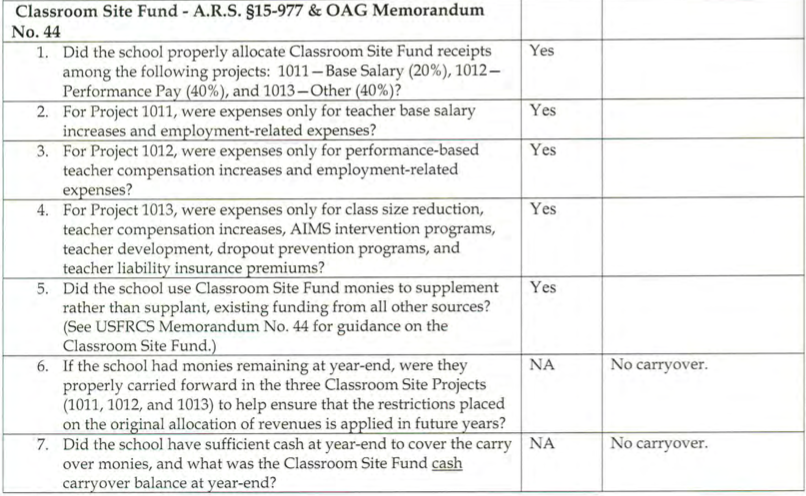 Every charter that failed to submit the 301 Narrative, and every charter that spent funds inappropriately had straight “Yes” answers on their 301 compliance questionnaires as well.  The Charter Board sees “Yes” and their oversight is complete.  The auditors hired by the charters are complicit in hiding just how the owners are spending Classroom Site Funds.  The veracity of the entire audit process now becomes questionable.Charter misuse of Prop 301 funds is widespreadIt is impossible to catalog all the abuses associated with Prop 301 funds because so many charters failed to submit the required 301 Narratives or submitted wildly inconsistent spending numbers between their Annual Financial Reports and the 301 Narrative.The teacher pay increases passed by the legislature this year will require charter owners to report the average teacher salaries for 2017-18 and the increase given teachers for the 2018-19 school year to verify that additional funds are actually going to raise teacher salaries.  Based on the mess that surrounds charter expenditures of 301 funds, it unlikely that there will be a remotely accurate accounting of where the new funds earmarked for teacher salaries will actually be spent.Charters are required by law to submit four financial documents – a budget, an annual financial report, an audit, and the 301 Narrative. We collected all of the charter data on 301 expenditures from their annual financial reports and the 301 Narratives in about 20 hours - opening each file and cutting and pasting the data.  The Arizona Department of Education could provide the information to the Charter Board in less than an hour.  The Charter Board has never bothered to verify if charter owners even submit the 301 Narrative, let alone read them.  They see “Yes” on the compliance questionnaire and turn a blind eye to any potential abuse.The Arizona State Board for Charter Schools has been unwilling to provide the audit and compliance oversight necessary to assure that charter owners are responsibly spending public funds.  The Arizona Attorney General must demand that the Charter Board monitor charter schools’ expenditure of state funds or over turn over that responsibility to the Auditor General’s Office, like every other state agency.There needs to be a complete audit of charter Prop 301 expenditures for each of the charters that failed to submit the Narrative and those that reported inappropriate or inconsistent expenditures.Appendix 1Charter Holders spending 60% or more of 301 funds for teacher CompensationAppendix 2Charters spending over 90% of 301 funds on Teacher CompensationAppendix 3Charter Holders Not Submitting 301 Narratives 2017Appendix 4Example of Greats Hearts incomplete 301 Narrative 2017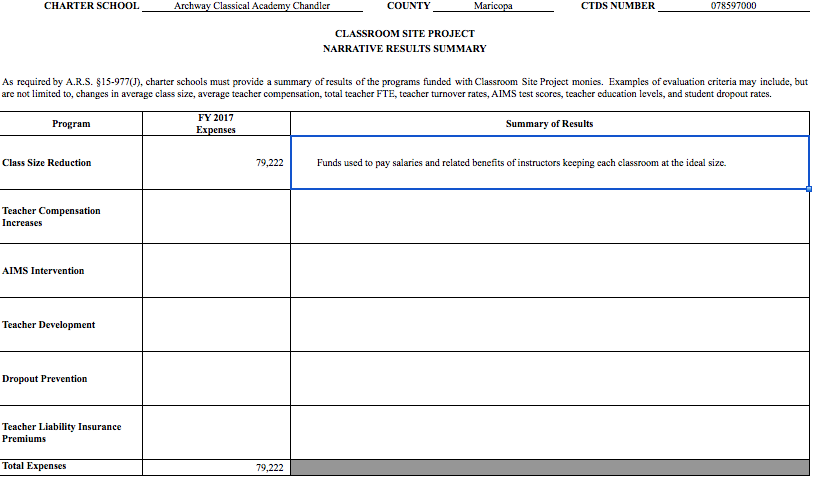 Appendix 5Charters AFR 301 spending more than reported on the 301 NarrativeAppendix 6Charters Reporting less expenditures on the 301 Narrative than expenses reported on the AFRAppendix 7Charters spending Base funds and Teacher Compensation funds for Other usesAppendix 8Charters > $200,000 unspent 301 fundsAppendix 9Career Success 301 Narrative 2017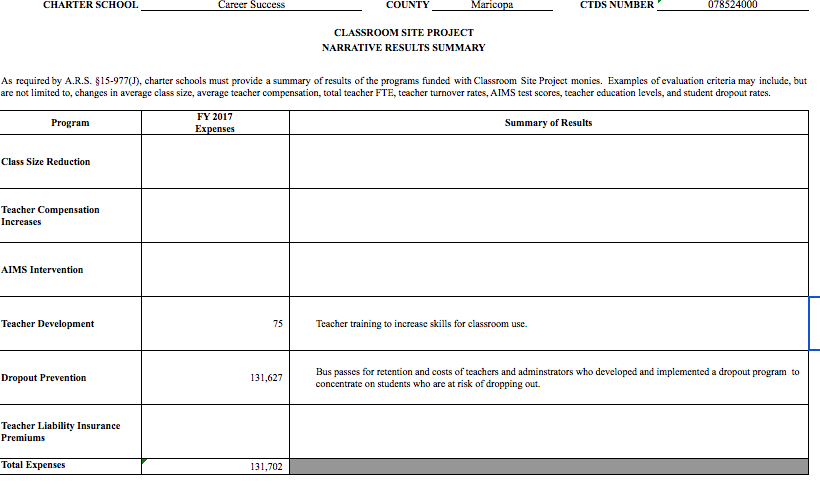 Appendix 10Compass High School  301 Narrative 2012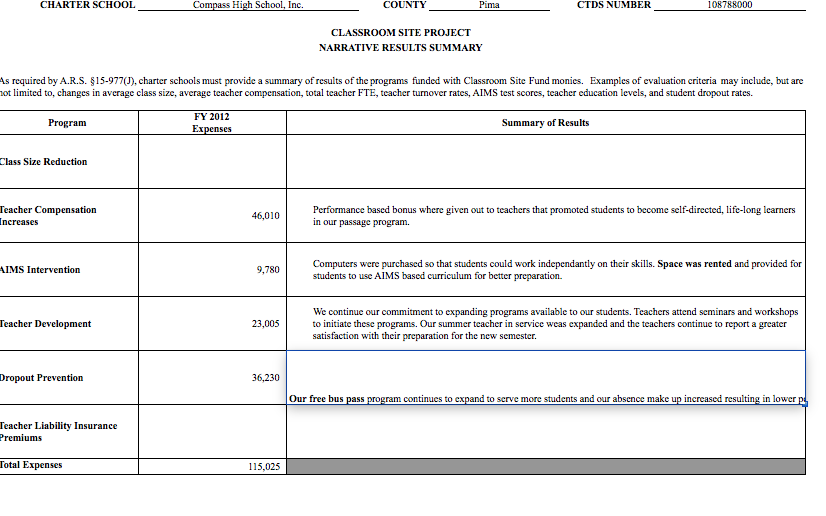 Appendix 11Compass High School  301 Narrative 2017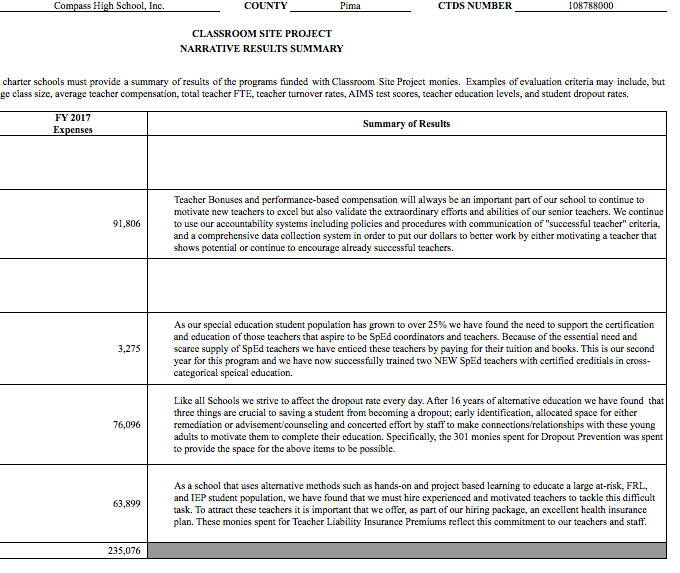 Appendix 12Compass High School 2017 Annual Financial Report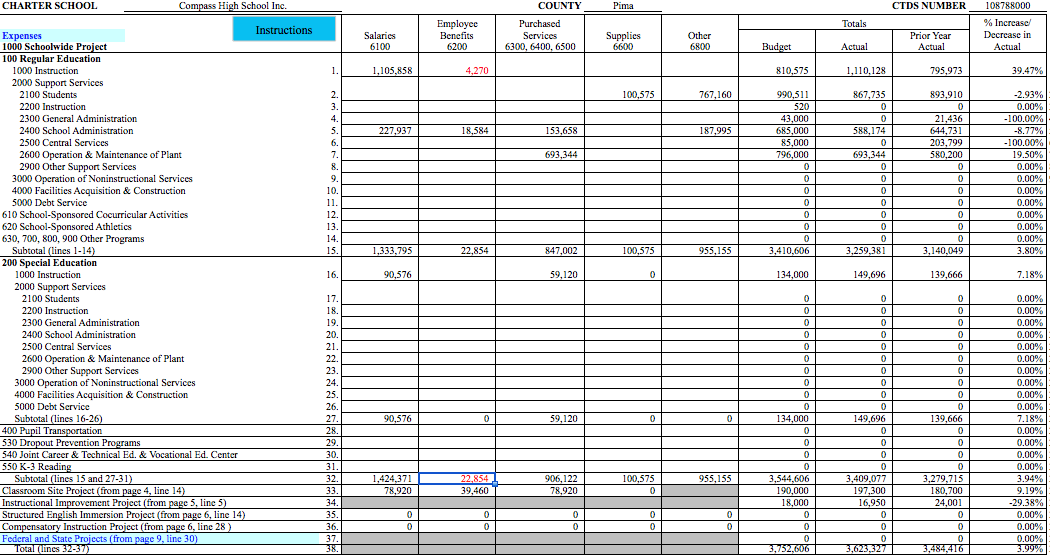 Charter HolderCFS Narrative Teacher Compensation IncreasesTotal AFR Base+Performance ExpendituresCompensation ≥ than 60% of 301 AFR ExpendituresA Center for Creative Education$31,426$22,557$8,869Academy of Building Industries, Inc.$76,450$52,550$23,900Academy of Mathematics and Science South, Inc.$137,108$58,375$78,733Academy of Mathematics and Science, Inc.$124,564$59,632$64,932Academy of Mathematics and Science, Inc.$148,551$61,960$86,591Academy with Community Partners Inc.$76,120$45,609$30,511Accelerated Learning Center, Inc.$130,304$73,970$56,334Acclaim Charter School$93,907$93,907$0Acorn Montessori Charter School$163,743$94,571$69,172AIBT Non-Profit Charter High School - Phoenix$33,118$33,121-$3Akimel O Otham Pee Posh Charter School, Inc.$4,948$2,905$2,043Akimel O'Otham Pee Posh Charter School, Inc.$64,863$31,726$33,137All Aboard Charter School$48,048$28,829$19,219American Basic Schools LLC$237,754$199,687$38,067American Charter Schools Foundation d.b.a. Apache Trail High School$66,539$44,130$22,409American Charter Schools Foundation d.b.a. Crestview College Preparatory High Sc$81,006$65,819$15,187American Charter Schools Foundation d.b.a. Desert Hills High School$72,685$52,158$20,527American Charter Schools Foundation d.b.a. Estrella High School$81,564$70,441$11,123American Charter Schools Foundation d.b.a. Peoria Accelerated High School$203,382$132,345$71,037American Charter Schools Foundation d.b.a. South Ridge High School$233,238$116,017$117,221American Charter Schools Foundation d.b.a. Sun Valley High School$227,571$129,812$97,759American Charter Schools Foundation d.b.a. West Phoenix High School$154,092$111,980$42,112Aprender Tucson$101,440$60,864$40,576Arizona Academy of Science And Technology, Inc.$19,599$14,301$5,298Arizona Agribusiness & Equine Center, Inc. Prescott Valley$91,387$91,387$0Arizona Autism Charter Schools, Inc.$66,305$39,783$26,522Arizona Community Development Corporation$746,931$457,954$288,977Arizona Connections Academy Charter School, Inc.$500,961$500,961$0Arizona Language Preparatory$10,953$10,953$0Arizona Montessori Charter School at Anthem$77,719$77,719$0Arizona School For The Arts$222,744$222,743$1ASU Preparatory Academy - Casa Grande$18,801$6,268$12,533ASU Preparatory Academy Phoenix Elementary$154,969$93,377$61,592ASU Preparatory Academy Phoenix High School$192,379$115,033$77,346ASU Preparatory Academy Phoenix Middle School$136,209$73,610$62,599ASU Preparatory Academy Polytech Elementary$142,808$84,086$58,722ASU Preparatory Academy Polytech High School$117,787$70,900$46,887ASU Preparatory Academy Polytech Middle School$134,667$81,687$52,980Avondale Learning dba Precision Academy$42,627$23,075$19,552AZ Compass Schools, Inc.$65,203$24,701$40,502Az-Tec High School$80,089$33,129$46,960Ball Charter Schools (Dobson)$170,779$111,377$59,402Ball Charter Schools (Hearn)$209,955$136,927$73,028Ball Charter Schools (Val Vista)$119,850$78,163$41,687BASIS Schools, Inc. Ahwatukee$308,302$184,981$123,321BASIS Schools, Inc. Chandler$374,513$224,708$149,805BASIS Schools, Inc. Chandler Primary$177,311$106,387$70,924BASIS Schools, Inc. Chandler Primary North$198,147$118,888$79,259BASIS Schools, Inc. Flagstaff$286,342$171,805$114,537BASIS Schools, Inc. Goodyear$83,991$50,395$33,596BASIS Schools, Inc. Goodyear Primary$217,643$130,586$87,057BASIS Schools, Inc. Mesa$282,378$169,427$112,951BASIS Schools, Inc. Oro Valley$264,176$158,506$105,670BASIS Schools, Inc. OV Primary$268,252$160,951$107,301BASIS Schools, Inc. Peoria$321,361$192,817$128,544BASIS Schools, Inc. Phoenix $344,624$206,775$137,849BASIS Schools, Inc. Prescott$304,095$182,457$121,638BASIS Schools, Inc. Scottsdale$445,488$267,293$178,195BASIS Schools, Inc. Scottsdale Primary$198,389$119,033$79,356BASIS Schools, Inc. Tucson$276,993$166,196$110,797BASIS Schools, Inc. Tucson North$441,016$264,610$176,406BASIS Schools, Inc.Phoenix Central$306,929$184,158$122,771Benchmark School, Inc.$171,433$102,860$68,573Benjamin Franklin Charter School$1,250,733$750,440$500,293Blueprint Education$190,365$79,213$111,152Bright Beginnings School, Inc.$162,329$118,246$44,083Calibre Academy$164,506$73,035$91,471Cambridge Academy  East,  Inc$73,947$61,422$12,525Camino Montessori$19,228$18,498$730Canyon Rose Academy, Inc.$103,004$103,003$1Career Development, Inc.$15,696$15,696$0Carpe Diem Collegiate High School$83,079$37,388$45,691CASA Academy$68,439$41,064$27,375Center for Academic Success, Inc.$449,062$288,759$160,303Challenger Basic School, Inc.$77,280$77,280$0CITY Center for Collaborative Learning$148,518$85,259$63,259Collaborative Pathways, Inc.$45,925$41,470$4,455Compass Points International, Inc$107,777$73,159$34,618Concordia Charter School, Inc.$40,080$40,043$37Cornerstone Charter School,Inc$63,934$63,934$0Country Gardens Charter Schools$114,195$114,195$0Create Academy$44,471$18,475$25,996Daisy Education Corporation dba Paragon Science Academy$199,636$119,782$79,854Daisy Education Corporation dba Sonoran Science Academy$290,997$174,598$116,399Daisy Education Corporation dba Sonoran Science Academy - Phoenix$139,900$83,940$55,960Daisy Education Corporation dba. Sonoran Science Academy Davis Monthan$107,185$64,311$42,874Daisy Education Corporation dba. Sonoran Science Academy Peoria$131,482$78,889$52,593Deer Valley Charter Schools, Inc.$36,377$21,844$14,533Desert Heights Charter Schools$54,610$54,610$0Desert Rose Academy,Inc.$61,227$61,227$0Desert Sky Community School, Inc.$24,943$15,950$8,993Destiny School, Inc.$100,664$100,664$0Discovery Plus Academy$38,738$28,350$10,388E-Institute Charter Schools, Inc.$209,044$90,074$118,970EAGLE College Prep Harmony, LLC$93,248$43,625$49,623EAGLE College Prep Maryvale, LLC$89,627$46,463$43,164EAGLE South Mountain Charter, Inc.$60,168$35,655$24,513East Valley Academy$5,875$3,525$2,350Edge School, Inc., The$89,337$82,245$7,092Educational Options Foundation$55,737$55,737$0EduPreneurship, Inc.$28,162$15,686$12,476Eduprize Schools, LLC$1,306,512$783,907$522,605Espiritu Community Development Corp.$158,703$95,222$63,481Espiritu Community Development Corp.$203,242$121,945$81,297Espiritu Schools$20,040$12,024$8,016Estrella Educational Foundation$7,205$7,207-$2Excalibur Charter Schools, Inc.$127,169$77,116$50,053Fit Kids, Inc. dba Champion Schools$674,883$331,149$343,734Flagstaff Arts And Leadership Academy$153,183$100,105$53,078Flagstaff Junior Academy$62,962$62,962$0Flagstaff Montessori, L.L.C.$79,434$47,661$31,773Foothills Academy$154,444$88,363$66,081Fountain Hills Charter School$39,986$23,392$16,594Freedom Academy, Inc.$193,077$139,803$53,274Friendly House, Inc.$115,350$115,350$0GAR, LLC dba Student Choice High School$145,903$145,903$0Griffin Foundation, Inc. The$77,675$77,673$2Ha:san Educational Services$55,054$33,692$21,362Happy Valley East$125,770$122,094$3,676Happy Valley School, Inc.$173,744$149,364$24,380Haven Montessori Children's House, Inc.$38,413$23,048$15,365Heritage Elementary School$359,044$222,710$136,334Highland Free School$12,929$9,320$3,609Horizon Community Learning Center, Inc.$183,295$183,295$0Horizon Community Learning Center, Inc.$175,210$175,210$0Humanities and Sciences Academy of the United States, Inc.$64,112$64,112$0Imagine Camelback Middle, Inc.$57,663$46,069$11,594Imagine Charter Elementary at Camelback, Inc.$57,663$46,069$11,594Imagine Charter Elementary at Desert West, Inc.$143,836$117,543$26,293Imagine Coolidge Elementary, Inc.$180,026$83,566$96,460Imagine Prep Coolidge, Inc.$70,251$50,153$20,098Institute for Transformative Education, Inc.$41,445$41,444$1Integrity Education Incorporated$13,287$13,287$0International Commerce Secondary Schools, Inc.$129,433$129,433$0James Madison Preparatory School$99,235$59,541$39,694James Sandoval Preparatory High School$13,665$13,665$0Kaizen Education Foundation dba Advance U$8,962$5,599$3,363Kaizen Education Foundation dba Discover U Elementary School$48,108$47,658$450Kaizen Education Foundation dba El Dorado High School$153,885$106,741$47,144Kaizen Education Foundation dba Gilbert Arts Academy$47,369$37,538$9,831Kaizen Education Foundation dba Havasu Preparatory Academy$83,219$64,642$18,577Kaizen Education Foundation dba Liberty Arts Academy$54,487$53,055$1,432Kaizen Education Foundation dba Maya High School$134,416$111,476$22,940Kaizen Education Foundation dba Mission Heights Preparatory High School$125,055$87,475$37,580Kaizen Education Foundation dba Skyview High School$56,753$46,269$10,484Kaizen Education Foundation dba South Pointe Elementary School$75,509$67,236$8,273Kaizen Education Foundation dba South Pointe Junior High School$35,895$34,182$1,713Kaizen Education Foundation dba Summit High School$160,880$91,790$69,090Kaizen Education Foundation dba Tempe Accelerated High School$27,341$14,877$12,464Kaizen Education Foundation dba Vista Grove Preparatory Academy Middle School$40,731$13,873$26,858Kestrel Schools, Inc.$7,000$5,708$1,292Keystone Montessori Charter School, Inc.$75,556$62,891$12,665Khalsa Family Services$71,068$71,068$0Khalsa Montessori Elementary Schools$52,806$28,636$24,170Kingman Academy Of Learning$491,166$376,899$114,267La Tierra Community School, Inc$27,912$27,912$0LEAD Charter Schools$217,580$217,580$0LEAD Charter Schools dba Leading Edge Academy Queen Creek$103,435$95,772$7,663Leading Edge Academy Maricopa$174,853$174,853$0Legacy Education Group$24,330$24,330$0Legacy Traditional Charter School$517,186$348,160$169,026Legacy Traditional Charter School - Laveen Village$345,142$208,567$136,575Legacy Traditional Charter School - Maricopa$542,709$371,763$170,946Legacy Traditional Charter Schools - Casa Grande$559,383$390,201$169,182Legacy Traditional School - Avondale$513,560$326,639$186,921Legacy Traditional School - Chandler$553,602$348,059$205,543Legacy Traditional School - Gilbert$420,763$255,787$164,976Legacy Traditional School - Glendale$337,853$202,712$135,141Legacy Traditional School - North Chandler$170,677$102,406$68,271Legacy Traditional School - Northwest Tucson$573,135$390,722$182,413Legacy Traditional School - Peoria$86,280$51,768$34,512Legacy Traditional School - Surprise$485,990$291,594$194,396Leman Academy of Excellence, Inc.$267,354$129,535$137,819Liberty High School$18,825$15,309$3,516Liberty Traditional Charter School$200,683$120,795$79,888Lifelong Learning Research Institute, Inc.$3,962$2,242$1,720Lifelong Learning Research Institute, Inc.$34,463$14,882$19,581Little Lamb Community School$142,426$106,524$35,902Madison Highland Prep$119,438$105,450$13,988Masada Charter School, Inc.$218,358$131,015$87,343Math and Science Success Academy, Inc.$137,405$61,757$75,648Metropolitan Arts Institute, Inc.$114,604$75,196$39,408Mexicayotl Academy, Inc.$92,252$81,446$10,806Midtown Primary School$51,799$31,687$20,112Mingus Springs Charter School$53,588$51,152$2,436Mohave Accelerated Learning Center$118,033$74,967$43,066Montessori Day Public Schools Chartered, Inc.$145,411$66,585$78,826Montessori House, Inc.$28,722$18,163$10,559Montessori Schoolhouse of Tucson, Inc.$41,735$25,041$16,694Mountain Oak Charter School, Inc.$34,863$34,863$0Mountain Rose Academy, Inc.$94,128$94,128$0Mountain School, Inc.$46,666$46,666$0New Horizon School for the Performing Arts$55,028$25,247$29,781New World Educational Center$94,207$60,632$33,575Noah Webster Schools - Mesa$206,557$206,557$0Noah Webster Schools-Pima$64,619$64,619$0North Star Charter School, Inc.$50,983$50,983$0Ombudsman Educational Services, Ltd.,a subsidiary of Educational Services of Ame$270,518$270,518$0Omega Alpha Academy$128,539$118,989$9,550P.L.C. Charter Schools$244,580$244,579$1PACE Preparatory Academy, Inc.$64,646$34,034$30,612Painted Desert Demonstration Projects, Inc.$24,998$14,612$10,386Painted Pony Ranch Charter School$38,777$38,777$0Pan-American Elementary Charter$234,321$103,872$130,449Paragon Management, Inc.$601,453$505,255$96,198Park View School, Inc.$96,200$59,000$37,200Patagonia Montessori Elementary School$14,474$8,685$5,789PEAK School Inc., The$73,510$44,106$29,404Pensar Academy$23,375$21,225$2,150Phoenix Advantage Charter School, Inc.$113,461$54,451$59,010Phoenix Collegiate Academy Elementary, LLC$62,185$37,311$24,874Phoenix Collegiate Academy High LLC$70,843$42,506$28,337Phoenix Collegiate Academy, Inc.$66,214$44,005$22,209Phoenix Education Management, LLC,$267,095$149,731$117,364Phoenix School of Academic Excellence The$47,058$45,586$1,472Pillar Charter School$22,766$14,691$8,075Pima County$19,366$19,366$0Pima Prevention Partnership$16,498$16,231$267Pima Prevention Partnership dba Pima Partnership Academy$14,692$14,682$10Pima Prevention Partnership dba Pima Partnership School, The$58,207$28,207$30,000Pima Rose Academy, Inc.$126,362$126,362$0Pine Forest Education Association, Inc.$119,020$92,704$26,316PLC Arts Academy at Scottsdale, Inc.$25,945$25,945$0Pointe Educational Services$519,680$348,680$171,000Portable Practical Educational Preparation, Inc. (PPEP, Inc.)$1,335,060$996,639$338,421Premier Charter High School$111,846$66,604$45,242Prescott Valley Charter School$74,109$74,109$0Reid Traditional Schools' Painted Rock Academy Inc.$138,794$138,794$0Reid Traditional Schools' Valley Academy, Inc.$158,865$158,865$0RSD Charter School, Inc.$41,670$41,670$0Salt River Pima-Maricopa  Community Schools$150,174$150,174$0Scottsdale Country Day School$25,742$25,742$0Sedona Charter School, Inc.$69,376$41,261$28,115Self Development Academy-Phoenix$79,921$79,921$0Self Development Charter School$112,825$112,825$0Skyline Gila River Schools, LLC$62,962$17,173$45,789Skyline Schools, Inc.$65,106$26,320$38,786Skyview School, Inc.$90,599$52,656$37,943Sonoran Desert School$11,960$7,000$4,960Sonoran Science Academy - Broadway$127,112$76,267$50,845South Phoenix Academy Inc.$78,480$38,359$40,121South Valley Academy, Inc.$92,035$43,678$48,357Southern Arizona Community Academy, Inc.$31,468$31,467$1StarShine Academy$46,056$46,056$0STEP UP Schools, Inc.$40,667$24,400$16,267Stepping Stones Academy$83,178$53,680$29,498StrengthBuilding Partners$20,480$10,180$10,300Success School$199,638$199,638$0SySTEM Schools$34,816$11,605$23,211Tempe Preparatory Academy$212,406$124,551$87,855The Farm at Mission Montessori Academy$15,640$7,425$8,215The Grande Innovation Academy$160,060$90,372$69,688The Paideia Academies, Inc$239,363$140,853$98,510The Shelby School$15,790$9,474$6,316Triumphant Learning Center$25,025$25,025$0Tucson Country Day School, Inc.$192,058$115,299$76,759Tucson International Academy, Inc.$145,304$145,303$1Tucson Youth Development/ACE Charter High School$9,760$9,760$0Vector School District, Inc.$64,106$18,411$45,695Villa Montessori Charter School$195,670$116,357$79,313Vision Charter School, Inc.$12,423$12,423$0Vista Charter School$15,756$2,950$12,806Vista College Preparatory, Inc.$99,500$59,700$39,800West Valley Arts and Technology Academy, Inc.$91,985$91,985$0Yuma Private Industry Council, Inc.$29,417$29,417$0Enrollment October 1, 2016Charter HolderCFS Narrative Teacher Compensation IncreasesCFS Narrative Total ExpensesTeacher Comp % of Total Narrative Expenses121Academy of Building Industries, Inc.$76,450$76,450100%505Academy of Mathematics and Science South, Inc.$137,108$137,108100%419Academy of Mathematics and Science, Inc.$148,551$148,551100%585Academy of Mathematics and Science, Inc.$124,564$124,564100%128Academy with Community Partners  Inc$76,120$76,120100%183Accelerated Learning Center, Inc.$130,304$130,304100%452Acorn Montessori Charter School$163,743$166,91598%17Akimel O Otham Pee Posh Charter School, Inc.$4,948$4,948100%117Akimel O'Otham Pee Posh Charter School, Inc.$64,863$64,863100%116All Aboard Charter School$48,048$48,048100%232Aprender Tucson$101,440$101,440100%151Arizona Autism Charter Schools, Inc.$66,305$66,305100%1999Arizona Community Development Corporation$746,931$746,931100%235ASU Preparatory Academy Polytech High School$117,787$117,787100%368ASU Preparatory Academy Polytech Elementary$142,808$142,808100%358ASU Preparatory Academy Phoenix Middle School$136,209$136,209100%300ASU Preparatory Academy Polytech Middle School$134,667$134,667100%389ASU Preparatory Academy Phoenix Elementary$154,969$154,969100%408ASU Preparatory Academy Phoenix High School$192,379$192,379100%62ASU Preparatory Academy - Casa Grande$18,801$18,801100%98Avondale Learning dba Precision Academy$42,627$42,627100%156AZ Compass Schools, Inc.$65,203$65,203100%96Az-Tec High School$80,089$80,49699%478Ball Charter Schools (Dobson)$170,779$185,62792%626Ball Charter Schools (Hearn)$209,955$228,21292%336Ball Charter Schools (Val Vista)$119,850$130,27292%804BASIS Schools, Inc. Tucson$276,993$276,993100%1081BASIS Schools, Inc. Scottsdale$445,488$445,488100%571BASIS Schools, Inc. Oro Valley$264,176$264,176100%722BASIS Schools, Inc. Peoria$321,361$321,361100%897BASIS Schools, Inc. Chandler$374,513$374,513100%634BASIS Schools, Inc. Flagstaff$286,342$286,342100%781BASIS Schools, Inc. Phoenix $344,624$344,624100%1063BASIS Schools, Inc. Tucson North$441,016$441,016100%648BASIS Schools, Inc. Mesa$282,378$282,378100%756BASIS Schools, Inc. Ahwatukee$308,302$308,302100%762BASIS Schools, Inc. OV Primary$268,252$268,252100%786BASIS Schools, Inc. Prescott$304,095$304,095100%880BASIS Schools, Inc.Phoenix Central$306,929$306,929100%522BASIS Schools, Inc. Chandler Primary North$198,147$198,147100%530BASIS Schools, Inc. Scottsdale Primary$198,389$198,389100%441BASIS Schools, Inc. Chandler Primary$177,311$177,311100%589BASIS Schools, Inc. Goodyear Primary$217,643$217,643100%186BASIS Schools, Inc. Goodyear$83,991$83,991100%426Benchmark School, Inc.$171,433$171,433100%3084Benjamin Franklin Charter School$1,250,733$1,250,733100%352Blueprint Education$190,365$190,365100%654Bradley Academy of Excellence, Inc.$86,840$86,840100%262Bright Beginnings School, Inc.$162,329$162,329100%580Calibre Academy$164,506$164,506100%329Cambridge Academy  East,  Inc$73,947$74,54799%202Carpe Diem Collegiate High School$83,079$83,079100%180CASA Academy$68,439$68,439100%1180Center for Academic Success, Inc.$449,062$479,89294%326CITY Center for Collaborative Learning$148,518$148,518100%180Compass Points International, Inc$107,777$107,777100%110Create Academy$44,471$44,471100%476Daisy Education Corporation dba Paragon Science Academy$199,636$199,636100%696Daisy Education Corporation dba Sonoran Science Academy$290,997$290,997100%330Daisy Education Corporation dba Sonoran Science Academy - Phoenix$139,900$139,900100%219Daisy Education Corporation dba. Sonoran Science Academy Davis Monthan$107,185$107,185100%333Daisy Education Corporation dba. Sonoran Science Academy Peoria$131,482$131,482100%18Deer Valley Charter Schools, Inc.$36,377$36,377100%813Desert Heights Charter Schools$54,610$54,610100%66Desert Sky Community School, Inc.$24,943$24,943100%840E-Institute Charter Schools, Inc.$209,044$209,044100%319EAGLE College Prep Harmony, LLC$93,248$93,248100%280EAGLE College Prep Maryvale, LLC$89,627$89,627100%634East Mesa Charter Elementary School, Inc.$119,353$128,16593%12East Valley Academy$5,875$5,875100%73EduPreneurship, Inc.$28,162$28,162100%3528Eduprize Schools, LLC$1,306,512$1,306,512100%336Espiritu Community Development Corp.$158,703$158,703100%532Espiritu Community Development Corp.$203,242$203,242100%39Espiritu Schools$20,040$20,040100%25Estrella Educational Foundation$7,205$7,205100%300Excalibur Charter Schools, Inc.$127,169$127,169100%1118Fit Kids, Inc. dba Champion Schools$674,883$674,883100%311Flagstaff Arts And Leadership Academy$153,183$160,69395%192Flagstaff Montessori, L.L.C.$79,434$79,434100%328Foothills Academy$154,444$154,444100%84Fountain Hills Charter School$39,986$39,986100%491Freedom Academy, Inc.$193,077$193,077100%102Ha:san Educational Services$55,054$55,054100%84Haven Montessori Children's House, Inc.$38,413$38,413100%934Heritage Elementary School$359,044$359,044100%45Highland Free School$12,929$12,929100%166Imagine Camelback Middle, Inc.$57,663$60,51395%380Imagine Charter Elementary at Camelback, Inc.$57,663$60,51395%793Imagine Charter Elementary at Desert West, Inc.$143,836$153,46594%653Imagine Coolidge Elementary, Inc.$180,026$187,37496%379Imagine Desert West Middle, Inc.$143,163$154,16993%382Imagine Middle at Surprise, Inc.$84,238$92,11491%606Imagine Prep Coolidge, Inc.$70,251$78,45190%185James Madison Preparatory School$99,235$99,235100%138Khalsa Montessori Elementary Schools$52,806$52,806100%1347Kingman Academy Of Learning$491,166$491,166100%319LEAD Charter Schools dba Leading Edge Academy Queen Creek$103,435$103,435100%673Leading Edge Academy Maricopa$174,853$174,853100%1092Legacy Traditional Charter School$517,186$517,186100%938Legacy Traditional Charter School - Laveen Village$345,142$345,142100%1183Legacy Traditional Charter School - Maricopa$542,709$542,709100%1177Legacy Traditional Charter Schools - Casa Grande$559,383$559,383100%1300Legacy Traditional School - Avondale$513,560$513,560100%1195Legacy Traditional School - Chandler$553,602$553,602100%1148Legacy Traditional School - Gilbert$420,763$420,763100%951Legacy Traditional School - Glendale$337,853$337,853100%444Legacy Traditional School - North Chandler$170,677$170,677100%1257Legacy Traditional School - Northwest Tucson$573,135$573,135100%212Legacy Traditional School - Peoria$86,280$86,280100%1349Legacy Traditional School - Surprise$485,990$485,990100%976Leman Academy of Excellence, Inc.$267,354$267,354100%533Liberty Traditional Charter School$200,683$200,683100%12Lifelong Learning Research Institute, Inc.$3,962$3,962100%31Lifelong Learning Research Institute, Inc.$34,463$34,463100%262Little Lamb Community School$142,426$142,426100%368Madison Highland Prep$119,438$119,438100%521Masada Charter School, Inc.$218,358$218,358100%470Math and Science Success Academy, Inc.$137,405$137,405100%255Metropolitan Arts Institute, Inc.$114,604$114,604100%116Midtown Primary School$51,799$51,799100%478Mohave Accelerated Learning Center$118,033$118,033100%294Montessori Day Public Schools Chartered, Inc.$145,411$145,411100%48Montessori House, Inc.$28,722$28,722100%92Montessori Schoolhouse of Tucson, Inc.$41,735$41,735100%165New Horizon School for the Performing Arts$55,028$55,028100%63New School for the Arts Middle School$12,036$12,036100%202New World Educational Center$94,207$94,207100%366Omega Alpha Academy$128,539$128,539100%107PACE Preparatory Academy, Inc.$64,646$64,646100%114Painted Desert Demonstration Projects, Inc.$24,998$24,998100%168Park View School, Inc.$96,200$96,200100%33Patagonia Montessori Elementary School$14,474$14,474100%172PEAK School Inc., The$73,510$73,510100%354Phoenix Advantage Charter School, Inc.$113,461$113,461100%180Phoenix Collegiate Academy Elementary, LLC$62,185$62,185100%161Phoenix Collegiate Academy High LLC$70,843$70,843100%180Phoenix Collegiate Academy, Inc.$66,214$66,214100%726Phoenix Education Management, LLC,$267,095$276,96896%51Pillar Charter School$22,766$22,766100%1362Pointe Educational Services$519,680$519,680100%265Salt River Pima-Maricopa  Community Schools$150,174$150,174100%144Sedona Charter School, Inc.$69,376$69,376100%69Shonto Governing Board of Education, Inc.$25,938$28,90290%144Skyline Gila River Schools, LLC$62,962$62,962100%137Skyline Schools, Inc.$65,106$65,106100%228Skyview School, Inc.$90,599$90,599100%41Sonoran Desert School$11,960$11,960100%355Sonoran Science Academy - Broadway$127,112$127,112100%305South Phoenix Academy Inc.$78,480$78,480100%236South Valley Academy, Inc.$92,035$92,035100%92STEP UP Schools, Inc.$40,667$40,667100%207Stepping Stones Academy$83,178$89,46793%117SySTEM Schools$34,816$34,816100%442Tempe Preparatory Academy$212,406$212,406100%43The Farm at Mission Montessori Academy$15,640$15,640100%447The Grande Innovation Academy$160,060$160,060100%697The Paideia Academies, Inc$239,363$239,363100%35The Shelby School$15,790$15,790100%699Tucson Country Day School, Inc.$192,058$192,058100%205Vector School District, Inc.$64,106$64,106100%493Villa Montessori Charter School$195,670$195,670100%15Vista Charter School$15,756$15,756100%239Vista College Preparatory, Inc.$99,500$99,500100%Charter Holder Not Submitting 301 Narrative 2017Charter Holder Not Submitting 301 Narrative 2017Academy Del Sol, Inc.Harvest Power Community Development Group, Inc.Allen-Cochran Enterprises, Inc.Heritage Academy Laveen, Inc.American Heritage AcademyHeritage Academy Queen Creek, Inc.American Leadership Academy, Inc.Heritage Academy, Inc.Arizona Call-a-Teen Youth Resources, Inc.Hirsch Academy A Challenge FoundationBlue Adobe ProjectImagine Avondale Elementary, Inc.CAFA, Inc. dba Learning Foundation and Performing Arts Alta MesaImagine Avondale Middle, Inc.CAFA, Inc. dba Learning Foundation and Performing Arts GilbertIncito SchoolsCAFA, Inc. dba Learning Foundation Performing Arts SchoolInnovative Humanities Education CorporationCamelback Education, IncLife Skills Center of Arizona, Inc.Candeo Schools, Inc.Maricopa County Community College District dba Gateway Early College High SchoolChallenge School, Inc.Mary Ellen Halvorson Educational Foundation. dba: Tri-City Prep High SchoolCochise Community Development CorporationMCCCD on behalf of Phoenix College Preparatory AcademyCPLC Community Schools dba Hiaki High SchoolMilestones Charter SchoolCPLC Community Schools dba Toltecalli High SchoolMorrison Education Group, Inc.Crown Charter School, IncPainted Desert Montessori, LLCDesert Star AcademyParamount Education Studies IncDesert Star Community School, Inc.Pathways In Education-Arizona, Inc.Edkey, Inc. - Arizona Conservatory for Arts and AcademicsPinnacle Education-Casa Grande, Inc.Edkey, Inc. - Pathfinder AcademyPinnacle Education-Kino, Inc.Edkey, Inc. - Redwood AcademyPinnacle Education-Tempe, Inc.Edkey, Inc. - Sequoia Charter SchoolPinnacle Education-WMCB, Inc.Edkey, Inc. - Sequoia Choice SchoolsPioneer Preparatory SchoolEdkey, Inc. - Sequoia Pathway AcademyRising Schools, Inc.Edkey, Inc. - Sequoia Ranch SchoolSan Tan Montessori School, Inc.Edkey, Inc. - Sequoia School for the Deaf and Hard of HearingSouthgate Academy, Inc.Edkey, Inc. - Sequoia Village SchoolSouthwest Leadership AcademyEmploy-Ability Unlimited, Inc.Telesis Center for Learning, Inc.Empower College PrepThe Odyssey Preparatory Academy, Inc.Ethos Academy - A Challenge Foundation AcademyTucson Preparatory SchoolFlorence Crittenton Services of Arizona, Inc.Twenty First Century Charter School, Inc. Bennett AcademyFranklin Phonetic Primary School, Inc.West Gilbert Charter Elementary School, Inc.Franklin Phonetic Primary School, Inc.West Gilbert Charter Middle School, Inc.Gem Charter School, Inc.Western School of Science and Technology, Inc.Genesis Program, Inc.Young Scholars Academy Charter School Corp.Graysmark Schools CorporationGreat Expectations AcademyCharter HolderCFS Narrative Total ExpensesTotal 301 expenses AFRDifferenceScottsdale Preparatory Academy$144,893$374,239$229,346Career Success Schools$131,702$350,642$218,940Cholla Academy$18,402$208,219$189,817Veritas Preparatory Academy$121,773$302,779$181,006Anthem Preparatory Academy$125,146$303,110$177,964Trivium Preparatory Academy$107,132$280,962$173,830East Mesa Charter Elementary School, Inc.$128,165$296,709$168,544Chandler Preparatory Academy$125,132$288,948$163,816Imagine Desert West Middle, Inc.$154,169$315,568$161,399Arete Preparatory Academy$92,931$244,097$151,166Archway Classical Academy Glendale$80,774$222,257$141,483Archway Classical Academy Veritas$80,180$206,575$126,395Archway Classical Academy Cicero$77,059$202,876$125,817Archway Classical Academy Chandler$79,222$202,482$123,260Archway Classical Academy North Phoenix$74,941$196,761$121,820Archway Classical Academy Arete$78,927$198,370$119,443Montessori Education Centre Charter School$72,950$192,112$119,162Glendale Preparatory Academy$95,518$214,477$118,959Maryvale Preparatory Academy$69,659$181,109$111,450Rosefield Charter Elementary School, Inc.$117,318$227,987$110,669Archway Classical Academy Lincoln$77,979$187,143$109,164Cicero Preparatory Academy$71,683$180,515$108,832Pathfinder Charter School Foundation$70,655$179,254$108,599Bradley Academy of Excellence, Inc.$86,840$194,604$107,764Archway Classical Academy Trivium West$82,178$186,820$104,642North Phoenix Preparatory Academy$71,480$175,719$104,239Ridgeline Academy, Inc.$215,879$315,815$99,936Imagine Middle at Surprise, Inc.$92,114$188,967$96,853Imagine Elementary at Tempe, Inc.$10,112$106,928$96,816Archway Classical Academy Scottsdale$59,940$154,409$94,469Archway Classical Academy Trivium East$69,464$156,246$86,782Bell Canyon Charter School, Inc$56,190$138,795$82,605Valley of the Sun Waldorf Education Association, dba Desert Marigold School$55,297$134,775$79,478Boys & Girls Clubs of the East Valley dba Mesa Arts Academy$24,386$101,610$77,224Imagine Prep Surprise, Inc.$76,273$147,309$71,036Lincoln Preparatory Academy$49,568$109,344$59,776Imagine Prep Superstition, Inc.$51,089$106,940$55,851New School For The Arts$37,291$92,408$55,117George Gervin Youth Center, Inc.$45,682$100,000$54,318Teleos Preparatory Academy$32,234$85,402$53,168Imagine Prep Coolidge, Inc.$78,451$128,604$50,153Cortez Park Charter Middle School, Inc.$44,311$82,132$37,821PAS Charter, Inc., dba Intelli-School$63,012$94,561$31,549Imagine Superstition Middle, Inc.$24,967$55,731$30,764Imagine Middle at East Mesa, Inc.$25,212$49,962$24,750SC Jensen Corporation, Inc. dba Intelli-School$21,599$45,387$23,788Montessori Academy, Inc.$43,997$66,347$22,350Flagstaff Junior Academy$71,574$90,553$18,979New School for the Arts Middle School$12,036$30,188$18,152Sage Academy, Inc.$36,795$53,833$17,038Intelli-School, Inc.$24,953$41,539$16,586Portable Practical Educational Preparation, Inc. (PPEP, Inc.)$294,032$304,786$10,754StarShine Academy$71,450$76,760$5,310Estrella Educational Foundation$7,205$12,012$4,807Career Development, Inc.$21,443$26,204$4,761Phoenix Education Management, LLC,$276,968$280,842$3,874Blueprint Education$190,365$193,259$2,894Mohave Accelerated Learning Center$118,033$120,151$2,118Open Doors Community School, Inc.$74,498$75,230$732Presidio School$183,094$183,803$709CITY Center for Collaborative Learning$148,518$148,913$395Charter HolderCFS Narrative Total ExpensesTotal 301 expenses AFRDifferenceConcordia Charter School, Inc.$62,056$62,019-$37Pima Prevention Partnership$61,837$61,570-$267Success School$333,031$332,730-$301Happy Valley East$204,298$203,490-$808Fountain Hills Charter School$39,986$38,987-$999Kestrel Schools, Inc.$14,724$13,583-$1,141Camino Montessori$32,797$29,385-$3,412Liberty High School$46,614$43,098-$3,516Happy Valley School, Inc.$257,272$248,940-$8,332Legacy Traditional Charter School$517,186$508,551-$8,635Mexicayotl Academy, Inc.$104,602$93,795-$10,807Mountain School, Inc.$120,425$107,936-$12,489Create Academy$44,471$31,011-$13,460Humanities and Sciences Academy of the United States, Inc.$124,321$110,343-$13,978Kaizen Education Foundation dba South Pointe Elementary School$128,689$112,060-$16,629American Charter Schools Foundation d.b.a. Alta Vista High School$228,628$208,918-$19,710American Charter Schools Foundation d.b.a. South Pointe High School$223,811$198,513-$25,298Kaizen Education Foundation dba Gilbert Arts Academy$90,797$62,564-$28,233Legacy Traditional School - Chandler$553,602$523,127-$30,475Montessori Day Public Schools Chartered, Inc.$145,411$110,975-$34,436Kaizen Education Foundation dba Liberty Arts Academy$123,174$88,425-$34,749American Charter Schools Foundation d.b.a. Crestview College Preparatory High Sc$146,492$109,698-$36,794Compass High School, Inc.$235,076$197,300-$37,776American Charter Schools Foundation d.b.a. Estrella High School$157,166$117,402-$39,764Kaizen Education Foundation dba Vista Grove Preparatory Academy Middle School$65,523$23,121-$42,402Kaizen Education Foundation dba South Pointe Junior High School$102,833$56,970-$45,863Kaizen Education Foundation dba Vista Grove Preparatory Academy Elementary$156,777$110,032-$46,745Academy of Tucson, Inc.$371,863$322,242-$49,621Kaizen Education Foundation dba Skyview High School$127,894$77,115-$50,779Kaizen Education Foundation dba Tempe Accelerated High School$76,834$24,795-$52,039Pan-American Elementary Charter$271,325$212,401-$58,924Kaizen Education Foundation dba Discover U Elementary School$139,257$79,430-$59,827American Charter Schools Foundation d.b.a. Apache Trail High School$139,173$73,550-$65,623Kaizen Education Foundation dba Havasu Preparatory Academy$173,426$107,737-$65,689Kaizen Education Foundation dba Advance U$76,665$9,332-$67,333Kaizen Education Foundation dba Maya High School$258,532$185,793-$72,739Kaizen Education Foundation dba Mission Heights Preparatory High School$221,859$145,791-$76,068American Charter Schools Foundation d.b.a. Desert Hills High School$200,639$86,930-$113,709American Charter Schools Foundation d.b.a. Peoria Accelerated High School$334,364$220,576-$113,788Fit Kids, Inc. dba Champion Schools$674,883$560,445-$114,438American Charter Schools Foundation d.b.a. West Phoenix High School$308,093$186,633-$121,460Kaizen Education Foundation dba Summit High School$277,810$152,983-$124,827Kaizen Education Foundation dba El Dorado High School$328,993$177,902-$151,091American Charter Schools Foundation d.b.a. South Ridge High School$395,164$193,362-$201,802American Charter Schools Foundation d.b.a. Sun Valley High School$427,630$216,353-$211,277Charter HolderCFS Narrative Teacher Compensation IncreasesTotal AFR Base+Performance ExpendituresMoney not spent on Teacher Compensation IncreasesAcademy Of Excellence, Inc.$20,477$24,977-$4,500Academy of Tucson, Inc.$118,946$207,179-$88,233Accelerated Elementary and Secondary Schools$6,157$53,132-$46,975American Charter Schools Foundation d.b.a. Alta Vista High School$116,241$125,351-$9,110American Charter Schools Foundation d.b.a. South Pointe High School$108,276$119,107-$10,831American Virtual Academy$1,004,111$1,185,250-$181,139Arizona Agribusiness & Equine Center, Inc. Paradise Valley$123,062$133,093-$10,031Arizona Agribusiness & Equine Center, Inc. Red Mountain$74,385$75,385-$1,000Arizona Agribusiness & Equine Center, Inc. SMCC$136,510$146,339-$9,829Arizona Agribusiness & Equine Center, Inc. Estrella$128,303$137,722-$9,419Bell Canyon Charter School, Inc$47,214$82,605-$35,391Boys & Girls Clubs of the East Valley dba Mesa Arts Academy$60,966-$60,966Bradley Academy of Excellence, Inc.$86,840$107,964-$21,124Career Success Schools$218,939-$218,939Cholla Academy$7,429$124,291-$116,862Compass High School, Inc.$91,806$118,380-$26,574Cortez Park Charter Middle School, Inc.$37,530$37,821-$291Desert Springs Academy$12,226$18,340-$6,114East Mesa Charter Elementary School, Inc.$119,353$168,544-$49,191Eastpointe High School, Inc.$136,575$141,034-$4,459Ed Ahead$12,000$17,724-$5,724Educational Impact, Inc.$15,307$45,918-$30,611George Gervin Youth Center, Inc.$8,867$60,000-$51,133Hermosa Montessori Charter School$43,573$54,372-$10,799Imagine Desert West Middle, Inc.$143,163$161,399-$18,236Imagine Elementary at Tempe, Inc.$3,628$64,157-$60,529Imagine Middle at East Mesa, Inc.$20,984$24,750-$3,766Imagine Middle at Surprise, Inc.$84,238$105,352-$21,114Imagine Prep Superstition, Inc.$42,176$55,851-$13,675Imagine Prep Surprise, Inc.$64,969$87,188-$22,219Imagine Superstition Middle, Inc.$20,155$30,764-$10,609Intelli-School, Inc.$8,318$24,904-$16,586Juniper Tree Academy$100,000$117,520-$17,520Kaizen Education Foundation dba Vista Grove Preparatory Academy Elementary$54,853$66,019-$11,166Mohave Accelerated Elementary School, Inc.$71,826$104,392-$32,566Montessori Academy, Inc.$14,724$51,623-$36,899Montessori Education Centre Charter School$33,052$119,162-$86,110New School For The Arts$55,117-$55,117New School for the Arts Middle School$12,036$18,152-$6,116Northland Preparatory Academy$152,848$184,400-$31,552Nosotros, Inc$107,209$133,462-$26,253Open Doors Community School, Inc.$45,375$46,107-$732PAS Charter, Inc., dba Intelli-School$21,004$52,553-$31,549Pathfinder Charter School Foundation$62,407$108,599-$46,192Portable Practical Educational Preparation, Inc. (PPEP, Inc.)$214,653$225,406-$10,753Presidio School$109,572$110,282-$710Research Based Education Corporation$9,693$27,264-$17,571Ridgeline Academy, Inc.$44,653$144,589-$99,936Rosefield Charter Elementary School, Inc.$103,130$110,669-$7,539Sage Academy, Inc.$0$29,303-$29,303Santa Cruz Valley Opportunities in Education, Inc.$4,483$13,450-$8,967Satori, Inc.$30,883$34,855-$3,972SC Jensen Corporation, Inc. dba Intelli-School$7,200$30,988-$23,788Shonto Governing Board of Education, Inc.$25,938$26,052-$114The Charter Foundation, Inc.$59,495$131,137-$71,642Valley of the Sun Waldorf Education Association, dba Desert Marigold School$79,478-$79,478Victory High School, Inc.$1,698$4,690-$2,992Great Hearts Incomplete NarrativesAnthem Preparatory Academy$177,964-$177,964Archway Classical Academy Arete$119,443-$119,443Archway Classical Academy Chandler$123,260-$123,260Archway Classical Academy Cicero$125,817-$125,817Archway Classical Academy Glendale$141,483-$141,483Archway Classical Academy Lincoln$109,164-$109,164Archway Classical Academy North Phoenix$121,820-$121,820Archway Classical Academy Scottsdale$94,469-$94,469Archway Classical Academy Trivium East$86,782-$86,782Archway Classical Academy Trivium West$104,642-$104,642Archway Classical Academy Veritas$126,395-$126,395Arete Preparatory Academy$151,166-$151,166Chandler Preparatory Academy$163,816-$163,816Cicero Preparatory Academy$108,832-$108,832Lincoln Preparatory Academy$59,776-$59,776North Phoenix Preparatory Academy$104,239-$104,239Maryvale Preparatory Academy$111,450-$111,450Scottsdale Preparatory Academy$229,346-$229,346Teleos Preparatory Academy$53,168-$53,168Trivium Preparatory Academy$173,830-$173,830Veritas Preparatory Academy$181,006-$181,006Glendale Preparatory Academy$118,959-$118,959Charter HolderTotal 301 BalancePortable Practical Educational Preparation, Inc. (PPEP, Inc.)$2,977,669American Virtual Academy$2,877,065Pinnacle Education-Tempe, Inc.$1,219,038E-Institute Charter Schools, Inc.$854,777Educational Options Foundation$818,356Kingman Academy Of Learning$580,564Salt River Pima-Maricopa  Community Schools$511,186Ombudsman Educational Services, Ltd.,a subsidiary of Educational Services of Ame$494,531Desert Heights Charter Schools$466,986Center for Academic Success, Inc.$453,224Skyline Schools, Inc.$436,161Calibre Academy$415,745Rosefield Charter Elementary School, Inc.$399,910LEAD Charter Schools$391,750Imagine Charter Elementary at Desert West, Inc.$362,790Pan-American Elementary Charter$357,851Paragon Management, Inc.$330,908Az-Tec High School$325,860South Phoenix Academy Inc.$316,310P.L.C. Charter Schools$288,620Maricopa County Community College District dba Gateway Early College High School$282,920AIBT Non-Profit Charter High School - Phoenix$276,070Arizona Agribusiness & Equine Center, Inc. SMCC$271,544Pioneer Preparatory School$261,900Imagine Coolidge Elementary, Inc.$261,739Pima Prevention Partnership dba Pima Partnership School, The$260,137Bradley Academy of Excellence, Inc.$245,313Intelli-School, Inc.$240,258Tucson Youth Development/ACE Charter High School$238,586Imagine Prep Coolidge, Inc.$237,062Leading Edge Academy Maricopa$235,141Employ-Ability Unlimited, Inc.$234,015Pathfinder Charter School Foundation$225,418Vector School District, Inc.$221,743CPLC Community Schools dba Toltecalli High School$216,750Mountain School, Inc.$211,634South Valley Academy, Inc.$210,465Arizona Agribusiness & Equine Center, Inc. Paradise Valley$208,105Cortez Park Charter Middle School, Inc.$201,610Math and Science Success Academy, Inc.$201,321Arizona Agribusiness & Equine Center, Inc. Estrella$201,111Total 301 Balance all Charters34,643,879